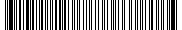 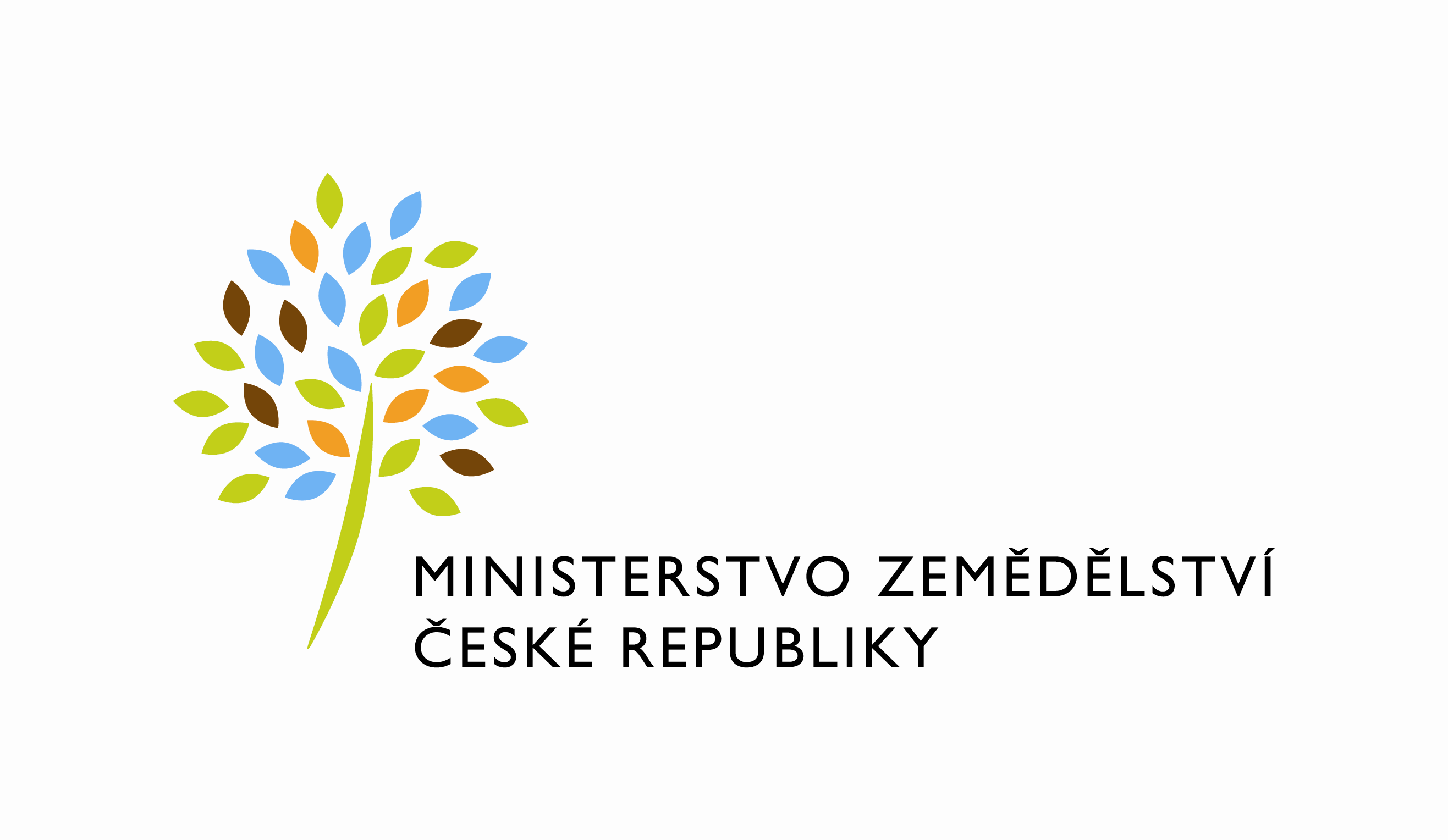  Požadavek na změnu (RfC) – Z34670a – věcné zadáníZákladní informaceStručný popis a odůvodnění požadavkuPopis požadavkuCílem požadavku je rozvoj stávajících a doplnění chybějících funckionalit pro předávání 
a administraci souhrnných údajů lesní hospodářské evidence (LHE), jak na straně podnikatelů (povinných subjektů), tak na straně orgánů státní správy lesů a pověřené osoby - Ústavu pro hospodářskou úpravu lesů (ÚHÚL). Nové funkcionality rozvíjí současné postupy elektronického předávání souhrnných údajů LHE prostřednictvím IS a zajistí nižší míru chybovosti předávaných údajů a procesních postupů. 
Na straně administrace realizace nových požadavků zajistí vyšší míru uživatelské podpory, jednotnou metodickou správu celého IS a poskytne uživatelům možnosti statistických souhrnů 
a vyhodnocení získaných údajů.     Odůvodnění požadované změny (změny právních předpisů, přínosy)Důvodem pro realizaci navrhovaných požadavků je snaha o snížení administrativní zátěže povinných subjektů, jednotnost a bezchybnost nastavených procesů a potřeba hromadného získávání informací z údajů LHE a reportingu. Realizace umožní efektivnější předávání údajů LHE a jejich administraci.Rizika nerealizaceBez realizace požadavku nebude zajištěno efektivní (hromadné) předávání údajů LHE standardizovanou formou. Nebude také možné údaje efektivně administrovat a vyhodnocovat (reportovat). Bez navržených úprav IS nedojde ke snížení byrokratické zátěže, jak vlastníků lesů, tak také orgánů státní správy. Podrobný popis požadavkuRozvojové požadavky budou realizovány formou dvou samostatných částí:Veřejná část – která je určená pro tzv. povinné subjekty (vlastníky lesů), kteří mají povinnost podle § 40 lesního zákona předávat souhrnné údaje LHE.Neveřejná část – která je určená pro orgány státní správy lesů a pověřenou osobu, zajišťující administraci a správu získaných údajů. Veřejná částv oblasti filtru přejmenovat položku „Název“ na „Název subjektu“,v oblasti filtru doplnit filtrovací položku „Editor výkazu“,v oblasti filtru pro položku „Podací místo“ zavést možnost výběru více položek,oblast filtru rozšířit o volbu kraje,zavést možnost přebírání identifikačních údajů z předchozích výkazů LHE (případně i žádostí či ohlášení),zavést úvodní rozcestník ve výkazu vyžadující volbu „osoba s IČO x osoba bez IČO“, podle volby pak načítání údajů o subjektu s IČO z ARES pomocí IČO, jako je tomu od letošního roku u žádostí a ohlášení,zpřístupnit veřejnou část i krajským úřadům (v současnosti chybí uživatelská role 
pro AdminMpžLHE využitelná pro KÚ), umožnit jim tak prohlížení zakládaných výkazů LHE a metodickou pomoc s jejich vyplněním,zapracovat sekci LHE do modulu pro propojování uživatelských účtů,zrevidovat rozsah nápovědy (v současnosti je naddimenzovaná, zůstat by měly hlavně pokyny k uvádění technických jednotek, naopak vyřadit vysvětlování pojmů ORP, LHP, LHC apod.),možnost nahrání všech výkazů za subjekt naráz,na ose formuláře lépe pojmenovat název první položky (nyní „Vlastník“, nové pojmenování podle diskuze před zahájením úprav – „povinný subjekt“, „podatel LHE“).Neveřejná částuvádět údaj o editorovi výkazu LHE a umožnit zobrazení kontaktních údajů o editorovi výkazu LHE,v oblasti filtru pro položku „OSSL“ zavést možnost výběru více položek,oblast filtru rozšířit o volbu kraje,v oblasti filtru lépe vyřešit výběr OSSL jako podacího místa (je častější volbou, neměl 
by vyžadovat dva úkony oproti následující možnosti vyžadující jeden úkon) a výběr OSSL jako jednoho z místně příslušných OSSL,umožnit filtraci záznamů s absentující přílohou (dokumentem). SSL bohužel často nepřikládá povinné přílohy,umožnit filtraci záznamů s absentujícími povinnými údaji. SSL bohužel často nevyplňuje povinné údaje záznamu o hlášení,umožnit filtraci záznamů podle uživatele. Usnadní to kontrolu kvality vkládaných hlášení 
a pomůže zjistit, zda je nějaký nedostatek náhodný, či systematický,zakázat násobné vložení hlášení za jeden LHC a tutéž osobu vlastníka. Nyní je to možné 
a dochází tak ke zkreslování údajů za LHC (např. LHC Vsetín),ve spolupráci s DMS nastavení nově vzniklé spisové agendy „Lesní hospodářská evidence“ se skartačním znakem „V“ a skartační lhůtou „20“ pro předávaná hlášení souhrnných údajů LHE do DMS a hromadné převedení již předaných hlášení dosud vedených pod agendou „koncepce rozvoje HUL“,  vytvoření reportingových sestav:za LHC celkem:přehled všech položek přílohy č. 3 vyhlášky za vybraný rok/y po jednotlivých letech za všechny ORP či za VLÚ (dotaz: ukaž všechny údaje za celé LHC xxx xxx za období rrrr – rrrr po jednotlivých letech)sumář všech položek přílohy č. 3 vyhlášky za vybrané roky celkem za všechny ORP či za VLÚ (dotaz: ukaž sečtené hodnoty všech údajů za celé LHC xxx xxx za období rrrr – rrrr za toto vybrané období celkem)za LHC a orgán (ORP, KÚ, VLÚ):přehled všech položek přílohy č. 3 vyhlášky za vybraný rok/y po jednotlivých letech za zvolený orgán SSL (roční těžba je stále „celková“ za všechny orgány SSL, 
ale obnova se bude lišit podle jednotlivých orgánů SSL) (dotaz: ukaž všechny údaje za vybranou část (odpovídající orgánu SSL) LHC xxx xxx za období rrrr – rrrr po jednotlivých letech)sumář všech položek přílohy č. 3 vyhlášky za vybrané roky celkem za zvolené orgány SSL (dotaz: ukaž sečtené hodnoty všech údajů za vybranou část LHC xxx xxx 
za období rrrr – rrrr za toto vybrané období celkem).za vybraný orgán SSL (ORP, KÚ/MŽP, VLÚ, ČR) celkem:sumář všech položek přílohy č. 3 vyhlášky za vybraný rok/y po jednotlivých letech, 
za vybraný orgán (ORP, KÚ/MŽP, VLÚ, ČR) (dotaz: ukaž všechny údaje (roční součty údajů všech dotčených LHC/u obnovy to budou části LHC patřící pod vybraný orgán SSL) za vybraný orgán SSL za období rrrr – rrrr po jednotlivých letech)sumář všech položek přílohy č. 3 vyhlášky za vybrané roky celkem za vybraný orgán SSL (ORP, KÚ/MŽP, VLÚ, ČR) (dotaz: ukaž celkové součty údajů všech dotčených LHC/částí LHC za vybraný orgán SSL v období rrrr – rrrr za toto vybrané období celkem).Dopady na IS MZe(V případě předpokládaných či možných dopadů změny na infrastrukturu nebo na bezpečnost je třeba si vyžádat stanovisko relevantních specialistů, tj. provozního, bezpečnostního garanta, příp. architekta.).Na provoz a infrastrukturuNejsou známé.Na bezpečnostNejsou známé.Na součinnost s dalšími systémyPropojení na DMS.Požadavky na součinnost AgriBus(Pokud existují požadavky na součinnost Agribus, uveďte specifikaci služby ve formě strukturovaného požadavku (request) a odpovědi (response) s vyznačenou změnou.)Nejsou známé.Požadavek na podporu provozu naimplementované změny(Uveďte, zda zařadit změnu do stávající provozní smlouvy, konkrétní požadavky na požadované služby, SLA.)V rozsahu stávající smlouvy.Požadavek na úpravu dohledového nástroje(Uveďte, zda a jakým způsobem je požadována úprava dohledových nástrojů.)Ne.Požadavek na dokumentaciV připojeném souboru je uveden rozsah vybrané technické dokumentace – otevřete dvojklikem:    Dohledové scénáře jsou požadovány, pokud Dodavatel potvrdí dopad na dohledové scénáře/nástroj. U dokumentů, které již existují, se má za to, že je požadována jejich aktualizace. Pokud se požaduje zpracování nového dokumentu namísto aktualizace stávajícího, uveďte toto explicitně za názvem daného dokumentu, např. „Uživatelská příručka – nový“.Provozně-technická dokumentace bude zpracována dle vzorového dokumentu, který je připojen – otevřete dvojklikem:  xxx     Akceptační kritériaPlnění v rámci požadavku na změnu bude akceptováno, jestliže budou akceptovány dokumenty uvedené v tabulce výše v bodu 5, budou předloženy podepsané protokoly o uživatelském testování a splněna případná další kritéria uvedená v tomto bodu. Základní milníkyPřílohyŽádné.Podpisová doložkaB – nabídkA řešení k požadavku Z34670Návrh konceptu technického řešení  Řešení bude provedeno v rozsahu specifikace v části A tohoto RfC. Ve formuláři výkazu LHC 
se počítá s přechodem na shodné řešení formuláře žadatele, jako je použito u letošních žádostí 
a ohlášení. Součástí požadavku je i možnost nahrávat všechny výkazy za subjekt naráz, toto bude řešeno publikací XSD, které umožní subjektu vygenerovat jedno XML obsahující údaje subjektu 
a data všech jeho LHC. Při importu takové XML bude ale importováno jako více samostatných LHE výkazů, princip jeden výkaz za jedno LHC tak bude zachován, zjednoduší se ale pro vlastníky způsob exportu z jejich výrobních software a přenosu dat výkazů do prostředí Modulu pro žadatele.Uživatelské a licenční zajištění pro ObjednateleV souladu s podmínkami smlouvy č. 679-2019-11150Dopady do systémů MZeNa provoz a infrastrukturu(Pozn.: V případě, že má změna dopady na síťovou infrastrukturu, doplňte tabulku v připojeném souboru - otevřete dvojklikem.)     Nejsou.Na bezpečnostNávrh řešení musí být v souladu se všemi požadavky v aktuální verzi Směrnice systémové bezpečnosti MZe. Upřesnění požadavků směrnice ve vztahu k tomuto RfC:Na součinnost s dalšími systémyDMS - nastavení nově vzniklé spisové agendy „Lesní hospodářská evidence“ se skartačním znakem „V“ a skartační lhůtou „20“.Na součinnost AgriBusNejsou.Na dohledové nástroje/scénářeNejsou.Ostatní dopady(Pozn.: Pokud má požadavek dopady do dalších požadavků MZe, uveďte je také v tomto bodu.)Nejsou.Požadavky na součinnost Objednatele a třetích stran(Pozn.: K popisu požadavku uveďte etapu, kdy bude součinnost vyžadována.)Harmonogram plněníVýše uvedené termíny platí za následujících předpokladůProgramové úpravy budou objednány obratem.Priority jednotlivých plnění zůstanou zachovány tak, jak jsou nyní nastaveny. Tj. Dokončení PZ052-CESNAPPZ064-Integrace ISND s RIS ZEDPZ057-Nový formulář pro DT_P v ISND  Tj. Nedojde k upřednostnění realizace jiných požadavků.Rozsah výše zmíněných plnění a tohoto plnění zůstane zachován. Tj. nedojde k navýšení rozsahu, kvality díla uplatněním případných dodatečných požadavků.Počet a rozsah plnění v rámci HR002 zůstane přibližně stejný jak dosud.Pracnost SLA zásahů bude na obvyklé úrovni Pracnost a cenová nabídka navrhovaného řešenívčetně vymezení počtu člověkodnů nebo jejich částí, které na provedení poptávaného plnění budou spotřebovány(Pozn.: MD – člověkoden, MJ – měrná jednotka, např. počet kusů)PřílohyPodpisová doložkaC – Schválení realizace požadavku Z34670Specifikace plněníPožadované plnění je specifikováno v části A a B tohoto RfC. Dle části B bod 3.2 jsou pro realizaci příslušných bezpečnostních opatření požadovány následující změny:Uživatelské a licenční zajištění pro Objednatele (je-li relevantní):Požadavek na součinnost(V případě, že má změnový požadavek dopad na napojení na SIEM, PIM nebo Management zranitelnosti dle bodu 1, uveďte také požadovanou součinnost Oddělení kybernetické bezpečnosti.)Harmonogram realizacePracnost a cenová nabídka navrhovaného řešenívčetně vymezení počtu člověkodnů nebo jejich částí, které na provedení poptávaného plnění budou spotřebovány(Pozn.: MD – člověkoden, MJ – měrná jednotka, např. počet kusů)PosouzeníBezpečnostní garant, provozní garant a architekt potvrzují svým podpisem za oblast, kterou garantují, správnost specifikace plnění dle bodu 1 a její soulad s předpisy a standardy MZe 
a doporučují změnu k realizaci. (Pozn.: RfC se zpravidla předkládá k posouzení Bezpečnostnímu garantovi, Provoznímu garantovi, Architektovi, a to podle předpokládaných dopadů změnového požadavku na bezpečnost, provoz, příp. architekturu. Koordinátor změny rozhodne, od koho vyžádat posouzení dle konkrétního případu změnového požadavku.)SchváleníSvým podpisem potvrzuje požadavek na realizaci změny:(Pozn.: Oprávněná osoba se uvede v případě, že je uvedena ve smlouvě.)VysvětlivkyID PK MZe:68Název změny:LHE – Úpravy a rozvoj 2023LHE – Úpravy a rozvoj 2023LHE – Úpravy a rozvoj 2023LHE – Úpravy a rozvoj 2023Datum předložení požadavku:Datum předložení požadavku:Požadované datum nasazení:Kategorie změny:Normální       Urgentní  Priorita:Vysoká    Střední     Nízká Oblast:Aplikace         Zkratka: ISNDOblast:Aplikace         Typ požadavku: Legislativní    Zlepšení    Bezpečnost Oblast:Infrastruktura  Typ požadavku:Nová komponenta    Upgrade   Bezpečnost    Zlepšení    Obnova  RoleJméno Organizace /útvarTelefonE-mailŽadatel:Václav Tomášek16211221812330vaclav.tomasek@mze.czMetodický garant:Václav Tomášek16211221812330vaclav.tomasek@mze.czVěcný garant:Václav Lidický16210221814555vaclav.lidicky@mze.czKoordinátor změny:Václav Krejčí11151221812149vaclav.krejci@mze.czPoskytovatel/DodavatelxxxO2ITS--------------xxxSmlouva č.:679-2019-11150 (S2019-0067)KL:HR - 001IDDokumentFormát výstupu (ano/ne)Formát výstupu (ano/ne)Formát výstupu (ano/ne)GarantIDDokumentel. úložištěpapírCDGarantAnalýza navrhnutého řešeníNENENEDokumentace dle specifikace Závazná metodika návrhu a dokumentace architektury MZeNENENETestovací scénář, protokol o otestováníANONENEUživatelská příručkaANONENEVěcný garantProvozně technická dokumentace (systémová a bezpečnostní dokumentace)ANONENEOKB, OPPTZdrojový kód a měněné konfigurační souboryANONENEWebové služby + konzumentské testyNENENEDohledové scénáře (úprava stávajících/nové scénáře)NENENEMilníkTermínZahájení plněníZveřejnění v Registru smluvUkončení plnění31.12.2022Za resort MZe:Jméno:Podpis:Metodický garantVáclav TomášekKoordinátor změny:Václav KrejčíID PK MZe:68Č.Oblast požadavkuPředpokládaný dopad a navrhované opatření/změnyŘízení přístupu 3.1.1. – 3.1.6.NejsouDohledatelnost provedených změn v datech 3.1.7.NejsouCentrální logování událostí v systému 3.1.7.NejsouŠifrování 3.1.8., Certifikační autority a PKI 3.1.9.NejsouIntegrita – constraints, cizí klíče apod. 3.2.NejsouIntegrita – platnost dat 3.2.NejsouIntegrita - kontrola na vstupní data formulářů 3.2.NejsouOšetření výjimek běhu, chyby a hlášení 3.4.3.NejsouPráce s pamětí 3.4.4.NejsouŘízení - konfigurace změn 3.4.5.NejsouOchrana systému 3.4.7.NejsouTestování systému 3.4.9.NejsouExterní komunikace 3.4.11.NejsouMZe / Třetí stranaPopis požadavku na součinnostDMSVe spolupráci s DMS nastavení nově vzniklé spisové agendy „Lesní hospodářská evidence“ se skartačním znakem „V“ a skartační lhůtou „20“.MZESoučinnost při testování, konzultaceMilníkTermínZahájení plněníZveřejnění v Registru smluv / objednáníUkončení plnění, předání do akceptace15.12.2022Oblast / rolePopisPracnost v MD/MJv Kč bez DPHv Kč s DPHViz cenová nabídka v příloze č. 0165,5640 524,50775 034,65Celkem:Celkem:65,5640 524,50775 034,65IDNázev přílohyFormát (CD, listinná forma)01Cenová nabídkaListinná formaNázev DodavateleJméno oprávněné osobyPodpisO2 IT Services s.r.o.xxxID PK MZe:68Č.Oblast požadavkuRealizovat(ano  / ne )Upřesnění požadavkuŘízení přístupu 3.1.1. – 3.1.6.---------------------------------------------------Dohledatelnost provedených změn v datech 3.1.7.---------------------------------------------------Centrální logování událostí 
v systému 3.1.7.---------------------------------------------------Šifrování 3.1.8., Certifikační autority a PKI 3.1.9.--------------------------------------------------- Integrita – constraints, cizí klíče apod. 3.2.---------------------------------------------------Integrita – platnost dat  3.2.---------------------------------------------------Integrita - kontrola na vstupní data formulářů 3.2.---------------------------------------------------Ošetření výjimek běhu, chyby 
a hlášení 3.4.3.---------------------------------------------------Práce s pamětí 3.4.4.---------------------------------------------------Řízení - konfigurace změn 3.4.5.---------------------------------------------------Ochrana systému 3.4.7.---------------------------------------------------Testování systému 3.4.9.---------------------------------------------------Externí komunikace 3.4.11.---------------------------------------------------Útvar / DodavatelPopis požadavku na součinnostOdpovědná osobaDMSVe spolupráci s DMS nastavení nově vzniklé spisové agendy „Lesní hospodářská evidence“ se skartačním znakem „V“ 
a skartační lhůtou „20“.Koordinátor změnyMZeSoučinnost při testování, konzultaceKoordinátor změnyPopis etapyTermínZahájení plněníZveřejnění objednávky v registru smluvDokončení plnění31.12.2022Oblast / rolePopisPracnost v MD/MJv Kč bez DPH:v Kč s DPH:Viz cenová nabídka v příloze č. 0165,5640 524,50775 034,65Celkem:Celkem:65,5640 524,50775 034,65RoleJménoPodpis/MailBezpečnostní garantOldřich ŠtěpánekProvozní garantIvo JančíkArchitekt----------------------------------------------------------------------RoleJménoPodpisŽadatelVáclav TomášekVěcný garantVáclav LidickýKoordinátor změnyVáclav KrejčíOprávněná osoba dle smlouvyVladimír Velas